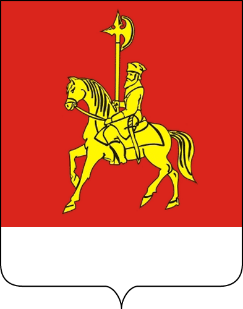 АДМИНИСТРАЦИЯ КАРАТУЗСКОГО РАЙОНАПОСТАНОВЛЕНИЕ08.09. 2021						                             с. Каратузское 					                   	      №  720 -пОб учреждении денежных вознаграждений за достижение наивысших показателей в работе агропромышленного комплекса  Каратузского района в 2021 году и в связи с профессиональным праздником - Днем работника сельского хозяйства и перерабатывающей промышленности.В целях увеличения производства сельскохозяйственной продукции, продукции перерабатывающей промышленности, организованного проведения уборки урожая и комплекса осенних полевых работ, повышения заинтересованности руководителей, специалистов и рабочих массовых профессий организаций агропромышленного комплекса  Каратузского района, крестьянских (фермерских) хозяйств в увеличении объемов и повышении качества производимой продукции в 2021 году и в связи с профессиональным праздником - Днем работника сельского хозяйства и перерабатывающей промышленности (мероприятие «Расходы на организацию, проведение и участие в районных, краевых, межрегиональных (зональных) конкурсах, выставках, ярмарках, совещаниях и соревнованиях в агропромышленном комплексе» подпрограммы «Обеспечение реализации муниципальной программы развития сельского хозяйства в Каратузском районе» муниципальной программы «Развитие сельского хозяйства в Каратузском районе»)  ПОСТАНОВЛЯЮ:1. Утвердить Положение о денежном вознаграждении за достижение наивысших показателей в работе агропромышленного комплекса Каратузского района в 2021 году и в связи с профессиональным праздником – Днем работника сельского хозяйства и перерабатывающей промышленности, согласно приложению № 1 к настоящему постановлению.2.	Утвердить состав комиссии по отбору кандидатов от сельхозтоваропроизводителей на учреждение денежных вознаграждений за достижение наивысших показателей в работе агропромышленного комплекса Каратузского района в 2021 году (далее Комиссия) согласно приложению № 2 к настоящему постановлению.3. Утвердить Положение о порядке работы комиссии по отбору кандидатов от сельхозтоваропроизводителей на учреждение денежных вознаграждений за достижение наивысших показателей в работе агропромышленного комплекса Каратузского района в 2021 году согласно приложению № 3 к настоящему постановлению.4. Постановление администрации Каратузского района от 31.08.2020 года № 713-п «Об учреждении денежных вознаграждений за достижение наивысших показателей в работе агропромышленного комплекса Каратузского района в 2020 году и в связи с профессиональным праздником - Днем работника сельского хозяйства и перерабатывающей промышленности» считать утратившим силу.5. Контроль за исполнением настоящего постановления возложить на В.В. Дмитриева начальника отдела сельского хозяйства администрации Каратузского района.6. Постановление вступает в силу в день, следующий за днём его официального опубликования в периодическом печатном издании Вести муниципального образования «Каратузский район».Глава района                                                                                     К.А. ТюнинПриложение 1к постановлению администрацииКаратузского района  от   08.09.2021 г. № 720-пПоложениео денежном вознаграждении за достижение наивысших показателей в работе агропромышленного комплекса  Каратузского района в 2021 году и в связи с профессиональным праздником - Днем работника сельского хозяйства и перерабатывающей промышленности.В целях повышения заинтересованности руководителей, специалистов и рабочих массовых профессий организаций агропромышленного комплекса Каратузского района, крестьянских (фермерских) хозяйств в увеличении объемов производства сельскохозяйственной продукции, продукции пищевой и перерабатывающей промышленности, устанавливаются меры материального поощрения в следующих номинациях:1. Работники отрасли растениеводства агропромышленного комплекса Каратузского района, организаций и крестьянско- (фермерских) хозяйств, за достижение наивысших показателей:1.1.	Комбайнеры (работники сельскохозяйственных товаропроизводителей отрасли растениеводства, имеющие стаж работы комбайнером не менее 2 лет) – за наивысший намолот зерновых культур в сельскохозяйственном предприятии (объем намолоченного зерна в бункерном весе одним комбайнером за сезон на зерноуборочном комбайне):- 1 вознаграждение за намолот зерновых культур в сельскохозяйственном предприятии от 2 500,00 тонн до 3 000,00 тонн - 6 (Шесть) тысяч рублей (в том числе НДФЛ);- 1 вознаграждение за намолот зерновых культур в сельскохозяйственном предприятии от 2 000,00 тонн до 2 499,00 тонн - 5 (Пять) тысяч рублей (в том числе НДФЛ);- 3 вознаграждения за намолот зерновых культур в сельскохозяйственном предприятии от 1 500,00 тонн до 1 999,00 тонн – по 4 (Четыре) тысячи рублей (в том числе НДФЛ);1.2. Комбайнеры крестьянско-(фермерских) хозяйств и сельскохозяйственных предприятий добившихся высоких показателей в намолоте зерна в сельскохозяйственном предприятии – 3 вознаграждения по 4 (Четыре) тысячи рублей (в том числе НДФЛ).1.3. Молодой комбайнер (до 25 лет), добившейся наивысшего намолота зерна по району – 1 вознаграждение 4 (Четыре) тысячи рублей (в том числе НДФЛ).1.4. Трактористы – за наивысшие достижения на вспашке зяби в сельскохозяйственном предприятии включительно по 01 октября текущего года (площадь почвы, фактически обработанная под зябь одним механизатором за сезон на К-700, с учетом отвальной и безотвальной обработкой почвы):- 1 вознаграждение на вспашке зяби в сельскохозяйственном предприятии от 2 000,00 га - 5 (Пять) тысяч рублей (в том числе НДФЛ);- 1 вознаграждение на вспашке зяби в сельскохозяйственном предприятии от 1 500,00 га до 1 999,00 га - 4 (Четыре) тысячи рублей (в том числе НДФЛ);- 1 вознаграждение на вспашке зяби в сельскохозяйственном предприятии до 1 499,00 га - 3 (Три) тысячи рублей (в том числе НДФЛ);1.5. Крестьянско-(фермерские) хозяйства – за наивысший результат на заготовке кормов (количество заготовленных кормов одним хозяйством за сезон):- 1 вознаграждение на заготовке кормов крестьянско-(фермерским) хозяйством от 500,00 тонн - 5 (Пять) тысяч рублей (в том числе НДФЛ);- 1 вознаграждение на заготовке кормов крестьянско-(фермерским) хозяйством от 300,00 тонн до 499,00 тонн - 4 (Четыре) тысячи рублей (в том числе НДФЛ);- 1 вознаграждение на заготовке кормов крестьянско-(фермерским) хозяйством от 200,00 тонн до 299,00 тонн - 3 (Три) тысячи рублей (в том числе НДФЛ).1.6.	Водители – за наивысшие результат при перевозке сельскохозяйственных грузов в сельскохозяйственном предприятии с 1.01.2021 по 1.10.2021 года (количество тонно-километров перевезенных грузов с использованием грузового транспорта):- 1 вознаграждение при перевозке сельскохозяйственных грузов в сельскохозяйственном предприятии от 160 000,00 га - 5 (Пять) тысяч рублей (в том числе НДФЛ);- 1 вознаграждение при перевозке сельскохозяйственных грузов в сельскохозяйственном предприятии от 130 000,00 га до 159 000,00 га - 4 (Четыре) тысячи рублей (в том числе НДФЛ);- 1 вознаграждение при перевозке сельскохозяйственных грузов в сельскохозяйственном предприятии от 100 000,00 га до 129 000,00 га - 3 (Три) тысячи рублей (в том числе НДФЛ).1.7. Учащиеся Каратузского филиала КГБПОУ «Минусинский сельскохозяйственный колледж» - за оказание помощи сельхозтоваропроизводителям района в полевых работах (учитывается соблюдение технического режима и отсутствие нарушений по техники безопасности) – 3 вознаграждения по 3 (Три) тысячи рублей (в том числе НДФЛ).1.8. Работники организаций, осуществляющие хранение и складирование зерна (учитывается процент роста объема просушенного и подработанного зерна, соблюдение технического режима ведения процесса производства, отсутствие нарушений по технике безопасности) – 6 вознаграждений по 3 (Три) тысячи рублей (в том числе НДФЛ).1.9. Сельскохозяйственные предприятия всех форм собственности – за наивысшую урожайность зерновых и зернобобовых культур по району и имеющие площади посева зерновых культур не менее 300 га (учитывается средняя урожайность (центнеров с 1 гектара) зерновых и зернобобовых культур в весе после доработки) – 1 вознаграждение – 6 (Шесть) тысяч рублей, 1 вознаграждение – 5 (Пять) тысяч рублей, 1 вознаграждение – 4 (Четыре) тысячи рублей.2. Работникам отрасли животноводства агропромышленного комплекса Каратузского района, организаций, крестьянско-(фермерских) хозяйств за достижение наивысших показателей.2.1. Оператор машинного доения коров – наивысший надой на одну корову по итогам 9 месяцев текущего года (учитывается средний надой на одну корову за 9 месяцев текущего года, но не ниже аналогичного периода прошлого года) – 1 вознаграждение – 6 (Шесть) тысяч рублей (в том числе НДФЛ).2.2. Скотник по уходу за КРС на дойном гурте – наивысшая продуктивность по итогам 9 месяцев текущего года – 2 вознаграждения по 4 (Четыре) тысячи рублей (в том числе НДФЛ).2.3. Работники по уходу за телятами – наивысший среднесуточный привес живой массы по итогам 9 месяцев текущего года (учитывается средний прирост живой массы за 9 месяцев текущего года, но не ниже аналогичного периода прошлого года): - телятница – 1 вознаграждение 4 (Четыре) тысячи рублей (в том числе НДФЛ);- скотник на молодняке крупного рогатого скота – 1 вознаграждение 4 (Четыре) тысячи рублей (в том числе НДФЛ).2.4. Руководители крестьянских (фермерских) хозяйств – наивысшее увеличение поголовья сельскохозяйственных животных по итогам 9 месяцев текущего года (увеличение поголовья сельскохозяйственных животных у сельхозтоваропроизводителей на 5 процентов и более к аналогичному периоду прошлого года):- крестьянско (фермерские) хозяйства, индивидуальные предприниматели содержащие сельскохозяйственных животных мясного направления – 1 вознаграждение 5 (Пять) тысяч рублей;- крестьянско (фермерские) хозяйства, индивидуальные предприниматели содержащие скот молочного направления – 1 вознаграждение 5 (Пять) тысяч рублей.2.5. Сельскохозяйственный потребительский кооператив по охвату деятельности граждан, ведущих личное подсобное хозяйство по итогам 9 месяцев текущего года (учитывается оказание услуг гражданам, ведущим личное подсобное хозяйство прирост выручки не менее чем на 2 % к аналогичному периоду прошлого года) - 1 вознаграждение 5 (Пять) тысяч рублей.2.6. Ветеринарный врач – наибольшее количество оказанных услуг гражданам, ведущим личное подсобное хозяйство по итогам 9 месяцев текущего года-1 вознаграждение 4 (Четыре) тысячи рублей (в том числе НДФЛ).2.7. Сдатчик молока – наибольшее количество сданного молока в сельскохозяйственный кооператив гражданином, ведущим личное подсобное хозяйство по итогам 9 месяцев текущего года - 1 вознаграждение -  4 (Четыре) тысячи рублей (в том числе НДФЛ).2.8. Сдатчик мяса - наибольшее количество сданного мяса в сельскохозяйственный кооператив гражданином, ведущим личное подсобное хозяйство по итогам 9 месяцев текущего года - 1 вознаграждение - 4 (Четыре) тысячи рублей (в том числе НДФЛ).2.9. Техник (оператор) по искусственному осеменению коров (ЛПХ) – наибольшее количество осемененных коров в личных подсобных хозяйствах района по итогам 9 месяцев текущего года - 1 вознаграждение - 4 (Четыре) тысячи рублей (в том числе НДФЛ).2.10. Организации агропромышленного комплекса, индивидуальные предприниматели, производящие и реализующие пищевые продукты, сельскохозяйственные товаропроизводители, осуществляющие производство сельскохозяйственной продукции, ее первичную и последующую (промышленную) переработку – процент роста производства продукции по итогам 9 месяцев текущего года к аналогичному периоду прошлого года, но не менее 10 % (учитывается регистрация и осуществление деятельности на территории Каратузского района, так же сохранение рабочих мест не менее 100 % по итогам 9 месяцев текущего года к аналогичному периоду прошлого года) - 2 вознаграждения по 5 (Пять) тысяч рублей.Организации агропромышленного комплекса Каратузского района, крестьянско (фермерские) хозяйства, индивидуальные предприниматели представляют в срок до 25 октября документы (каб. 301 секретарю комиссии по отбору кандидатов от сельхозтоваропроизводителей на учреждение денежных вознаграждений за достижение наивысших показателей в работе агропромышленного комплекса Каратузского района в 2021 году):письмо-ходатайство на имя главы Каратузского района;характеристику, где отражаются сведения о достижениях в 2021 году в производственной деятельности лица, представляемого к награждению;копию трудовой книжки, заверенную работодателем;кадровая справка, содержащая паспортные данные, дату рождения, домашний адрес с индексом, номер страхового пенсионного свидетельства награждаемого, ИНН;банковские реквизиты получателей вознаграждения для перечисления на расчетный счет.Основанием для выплаты денежных вознаграждений  является распоряжение администрации района, изданное с учетом протокола заседания комиссии по отбору кандидатов от сельхозтоваропроизводителей на учреждение денежных вознаграждений за достижение наивысших показателей в работе агропромышленного комплекса Каратузского района в 2021 году.Выплата денежных вознаграждений осуществляется администрацией района путем перечисления денежных средств на расчетные счета сельхозтоваропроизводителей и работникам агропромышленного комплекса.3. Поощряемые денежным вознаграждением сельхозтоваропроизводители и работники агропромышленного комплекса награждаются благодарственными письмами Главы Каратузского района.Приложение 2к постановлению администрацииКаратузского района  от 08.09.2021г. № 720-пСОСТАВ КОМИССИИпо отбору кандидатов от сельхозтоваропроизводителей на учреждение денежных вознаграждений  за достижение наивысших показателей в работе агропромышленного комплекса Каратузского района в 2021 годуПриложение 3к постановлению администрацииКаратузского района  от 08.09.2021 г. № 720-пПОЛОЖЕНИЕО порядке работы комиссии по отбору кандидатов от сельхозтоваропроизводителей на учреждение денежных вознаграждений  за достижение наивысших показателей в работе агропромышленного комплекса Каратузского района в 2021 году1. ОБЩИЕ ПОЛОЖЕНИЯ1.1. Комиссия по отбору кандидатов от сельхозтоваропроизводителей на учреждение денежных вознаграждений за достижение наивысших показателей в работе агропромышленного комплекса Каратузского района в 2021 году (далее - комиссия) является коллегиальным органом, созданным с целью оценки достижений по результатам работы участников награждения в агропромышленном комплексе района.1.2. Комиссия в своей работе руководствуется  настоящим Положением.2. ЗАДАЧИ И ПОЛНОМОЧИЯ КОМИССИИ2.1. Основной задачей комиссии является утверждение списков кандидатов от сельхозтоваропроизводителей на учреждение денежных вознаграждений  за достижение наивысших показателей в работе агропромышленного комплекса Каратузского района в 2021 году (далее - награждение).3. ПОРЯДОК РАБОТЫ КОМИССИИ3.1. Основной организационной формой работы комиссии является заседание.3.2. Заседания комиссии проводятся не позднее 1 ноября текущего года. Заседание комиссии считается правомочным, если на нем присутствует не менее половины членов комиссии. Заседание комиссии проводит председатель комиссии, в его отсутствие - заместитель председателя комиссии.3.3. Решения комиссии принимаются большинством голосов присутствующих членов комиссии путем открытого голосования. При равенстве голосов голос председательствующего является решающим.3.4. Решения комиссии носят рекомендательный характер и оформляются протоколом. Протокол заседания комиссии подписывается председателем комиссии либо председательствующим на заседании комиссии его заместителем, а также секретарем.3.5. Организационно-техническое и информационное обеспечение деятельности комиссии осуществляется секретарем комиссии.АДМИНИСТРАЦИЯ КАРАТУЗСКОГО РАЙОНАПОСТАНОВЛЕНИЕОб организации работы консультативных органов  по вопросам гармонизации межнациональных и межрелигиозных отношений.	Во  исполнение  пункта  6  перечня  поручений  Президента  Российской Федерации от  12.06.2021  №ПР-1006,  на  основании  письма  администрации Губернатора  Красноярского  края от  23.07.2021№34-08682,  на  основании письма  Губернатора  Красноярского  края  от  10.08.2021 №34-09251 ПОСТАНОВЛЯЮ:	1. Утвердить  состав  координационного  совета  при  главе  Каратузского района  по  межнациональным  отношениям и взаимодействию  с  религиозными  объединениями  при  администрации  Каратузского района  согласно  приложению №1. 	2. Утвердить положение  о  координационном  совете  при  главе  Каратузского района  по  межнациональным  отношениям и взаимодействию  с  религиозными  объединениями  при  администрации  Каратузского района  согласно  приложению №2. 3. Контроль за исполнением настоящего постановления возложить А.А. Савина  заместителя главы района по социальным вопросам администрации Каратузского района.4. Постановление  вступает  в  силу  в  день,  следующий  за  днём  его официального  опубликования  в  периодическом  печатном  издании  «Вести Муниципального  образования  «Каратузский  район».Глава района                                                                               К.А. ТюнинСостав  координационного  совета  при  главе  Каратузского района  по  межнациональным  отношениям и взаимодействию  с  религиозными  объединениями  при  администрации  Каратузского районаПредседатель комиссии:Тюнин К.А.-глава Каратузского районаЗаместитель председателя комиссии:Савин А.А. – заместитель главы района по социальным вопросамСекретарь комиссии:Токарева С.Г.- методист МБУК «Центр культурных инициатив и кинематографии Каратузского района». Члены комиссии:Козин А.А.-начальник отдела культуры, молодежной политики, физкультуры, спорта и туризма администрации Каратузского района.Иерей Анатолий -  Петро- Павловского  прихода (по согласованию);Алаева Е.Н. – глава Черемушинского сельсовета;Иванов Ф.П.- глава Таятского сельсовета;Чугунникова С.С.- руководитель миграционного пункта отделения полиции №2 межмуниципального отдела министерства внутренних дел России «Курагинский» (по согласованию);Данаилов В.А. – атаман станичного казачьего общества.Притворов Ю.В. – и.о. начальника ОП №2 МО МВД «Курагинский» (по согласованию);Штукатурова Н.Н. – Председатель Каратузской районной общественной организации Всероссийского общества инвалидов (по согласованию); Дергачева О.В.-главный редактор районной газеты «Знамя труда» (по согласованию).Положение о координационном  совете при главе Каратузского района по межнациональным отношениям и взаимодействию с религиозными объединениями при администрации Каратузского районаОбщие положения1.1.  Координационный  совет  при  главе  Каратузского  района  по  вопросам  межнациональных  отношений,  взаимодействию  с  национальными  общественными  объединениями  и  религиозными организациями  (далее - Координационный совет) является  координационным  органом,  образованным  в  целях  не  допущения органами  местного  самоуправления  Каратузского  района  и  должностными лицами  местного  самоуправления  Каратузского  района  и подведомственными  организациями  массового  нарушения  государственных  гарантий  равенства  прав  и  свобод  человека  и гражданина  в  зависимости  от  расы,  национальности,  языка,  отношения  к религии  и  других  обстоятельств,  ограничения  прав  и  дискриминации  по признакам  расовой,  национальной,  языковой  или  религиозной принадлежности,  которые  могут  повлечь  нарушения  межнационального  и межконфессионального  согласия  и  способствовать  возникновению межнациональных  (межэтнических)  и  межконфессиональных  конфликтов.1.2. Положение  о  Координационном  совете  определяет  организационные основы  деятельности  и  порядка  формирования  Координационного  совета.1.3. Участие  представителей  общественных  объединений  в  работе Координационного  совета  строится  на  принципах  законности  и добровольности.1.4. Координационный  совет  в  своей  деятельности руководствуется Конституцией  Российской  Федерации,  законодательством  Российской  Федерации, законодательством  Красноярского  края,  уставом администрации  Каратузского  района,  настоящим  Положением. 2. Задачи Координационного совета2.1.Основными  задачами  Координационного  совета  являются:2.2. Содействие  сохранению  сложившегося  в  Каратузском  районе многонационального  сообщества,  его духовно-нравственного  потенциала, традиций  и  обычаев,  формированию  толерантного  сознания  и  поведения, укреплению  связей  между  представителями  различных  национальностей, терпимости  и  взаимного  уважения  в  вопросах  свободы  совести и  вероисповедания.2.3. Содействие  национальным  общественным  объединениям  в решении вопросов  сохранения  национальной  самобытности,  развития  национальной  культуры  и  межконфессионального  диалога  на  территории Каратузского  района.2.4. Обеспечение  взаимодействия  между  органами  местного самоуправления  Каратузского  района  и  общественными  объединениями  при  разработке  и  осуществлении  экономических,  социальных, политических,  экологических  и  иных  программ.2.5. Осуществление  совместных  проектов,  направленных  на  решение социально  значимых  проблем,  на  восстановление  и  сохранение  духовной,  национальной  культуры  народов,  проживающих  на  территории Каратузского  района.2.6.  Выявление  наиболее  перспективных  форм  и  методов  взаимодействия с общественными,  политическими,  национально-культурными  и религиозными  объединениями  (организациями),  разработка  рекомендаций по  формированию  механизмов  эффективного  сотрудничества.2.7. Изучение  и  обсуждение  вопросов  общественно-политического, экономического,  социального,  этнического  и  культурного  развития Каратузского  района. 2.8. Координационный  совет  решает  иные  задачи  необходимые  для реализации  цели  его  создания.3. Функции Координационного совета3.1. Координационный  совет  в  соответствии  с  возложенными  на  него задачами  осуществляет  следующие  функции:3.2. Изучает  и  анализирует  процессы,  происходящие  в  межнациональной и  межконфессиональной  сферах,  вырабатывает  рекомендации  и предложения  по  их  стабилизации.3.3. Содействует  созданию  открытого  информационного  пространства  для взаимодействия  органов  местного  самоуправления  Каратузского  района  с национальными,  религиозными  и  иными  общественными  объединениями, политическими  партиями.3.4. Осуществляет  подготовку  предложений  и  рекомендаций  по  вопросам взаимодействия  органов  местного  самоуправления  Каратузского  района  с национальными,  религиозными  и  иными  общественными  объединениями, политическими  партиями,  требующим  принятия  муниципальных  правовых актов.3.5. Оказывает  содействие  органам  местного  самоуправления  Каратузского  района  в  реализации  мероприятий,  направленных  на гармонизацию  межэтнических  и  межкультурных  отношений,  укрепление толерантности,  профилактику  экстремизма.3.6. Участвует  в  разработке  правовых  основ  поддержки  социально значимой  деятельности  населения,  инициативных  групп,  некоммерческих объединений.3.7. Координационный  совет  осуществляет  иные  координационные  и методические  функции  в  соответствии  с  его  целями  и  задачами.4. Права  Координационного совета4.1. Координационный  совет  имеет  право:	- запрашивать  у  органов  местного  самоуправления  Каратузского района,  национальных,  религиозных,  иных  общественных  объединений информацию  по  вопросам,  выносимым  на  рассмотрение Координационного  совета.	- разрабатывать  и  вносить  на  рассмотрение  органам  местного самоуправления  Каратузского  района  предложения  по  вопросам,  входящим  в  сферу  деятельности  Координационного  совета.	-  привлекать  по  согласованию,  для  участия  в  работе  в  качестве экспертов  представителей  органов  администрации  Каратузского  района,   на  территории  Каратузского  района,  общественных  и  религиозных организаций.	- координационный  совет  имеет  право  осуществлять  иную деятельность,  не  противоречащую  законодательству  Российской  Федерации,  муниципальным  правовым  актам  Каратузского  района,  в соответствии  с  его  целями  и  задачами.5 . Организация деятельности Координационного совета5.1. Состав  Координационного  совета  и  вносимые  в  него  изменения утверждаются  постановлением  главы  Каратузского  района.5.2. Заседания  Координационного  совета  проводятся  не  реже,  чем  два раза  в  год.5.3. Внеочередные  заседания  Координационного  совета  проводятся  по решению  председателя  Координационного  совета.5.4. Заседания  Координационного  совета  проводит  председатель Координационного  совета  или,  по  его  поручению,  заместитель  председателя  Координационного  совета.5.5.  Заседание  Координационного  совета  считается  правомочным,  если  на  нем  присутствуют  более  половины  его  членов.5.6.  Члены  Координационного  совета  участвуют  в  его  заседаниях  без права  замены. В  случае  невозможности  присутствия  члена Координационного  совета  на  заседании  он  имеет  право  заблаговременно представить  свое  мнение  по  рассматриваемым  вопросам  в  письменной форме.5.7.  Решения  Координационного  совета  принимаются  большинством голосов  присутствующих  на  заседании  членов  Координационного  совета.  В случае  равенства  голосов  решающим  является  голос  председателя Координационного  совета.5.8. Решения,  принимаемые  на  заседаниях  Координационного  совета, оформляются  протоколами,  которые  подписываются  председательствующим  на  заседании.5.9. Организация  работы  по  подготовке  материалов  для  рассмотрения Координационным  советом  и  обеспечение  контроля  за  выполнением принимаемых  на  его  заседаниях  решений  осуществляется  ответственным секретарем  Координационного  совета.5.10. Ответственный  секретарь  Координационного  совета  выполняет поручения  председателя  Координационного  совета  по  вопросам  организации  деятельности  Координационного  совета,  ведет  переписку  по вопросам  подготовки  заседаний  и  организации  исполнения  решений Координационного  совета.АДМИНИСТРАЦИЯ КАРАТУЗСКОГО РАЙОНАПОСТАНОВЛЕНИЕ09.09.2021              					                             с. Каратузское                						                       № 722-пО внесении изменений в постановление администрации Каратузского района от 07.07.2020 № 557-п «Об утверждении Порядка предоставления иных межбюджетных трансфертов бюджетам муниципальных образований Каратузского района на финансирование расходов по капитальному ремонту, реконструкции находящихся в муниципальной собственности объектов коммунальной инфраструктуры, источников тепловой энергии и тепловых сетей, объектов электросетевого хозяйства и источников электрической энергии, а также на приобретение технологического оборудования, спецтехники для обеспечения функционирования систем теплоснабжения, электроснабжения, водоснабжения, водоотведения и очистки сточных вод.»В соответствии со статьей 142 Бюджетного кодекса Российской Федерации, Федеральным законом от 06.10.2003 №131-ФЗ «Об общих принципах организации местного самоуправления в Российской Федерации», руководствуясь статьей 25 Устава Каратузского района Красноярского края, ПОСТАНОВЛЯЮ:Внести в постановление администрации Каратузского района от 07.07.2020 № 557-п «Об утверждении Порядка предоставления иных межбюджетных трансфертов бюджетам муниципальных образований Каратузского района на финансирование расходов по капитальному ремонту, реконструкции находящихся в муниципальной собственности объектов коммунальной инфраструктуры, источников тепловой энергии и тепловых сетей, объектов электросетевого хозяйства и источников электрической энергии, а также на приобретение технологического оборудования, спецтехники для обеспечения функционирования систем теплоснабжения, электроснабжения, водоснабжения, водоотведения и очистки сточных вод» следующие изменения:в преамбуле слова «решением Каратузского районного Совета депутатов от 17.12.2019 № 30-253 «О районном бюджете на 2020 год и плановый период 2021-2022 годов» исключить.Контроль за исполнением настоящего постановления оставляю за собой.Опубликовать постановление в периодическом печатном издании Вести муниципального образования «Каратузский район» и на официальном сайте администрации Каратузского района с адресом в информационно-телекоммуникационной сети Интернет - www.karatuzraion.ru.Постановление вступает в силу в день, следующий за днем его официального опубликования в периодичном печатном издании «Вести муниципального образования «Каратузский район» и распространяет свое действие на правоотношения, возникшие с 01.01.2021 года.Главы района                                                                                   К.А. ТюнинАДМИНИСТРАЦИЯ КАРАТУЗСКОГО РАЙОНАПОСТАНОВЛЕНИЕ08.09.2021                 						                  с. Каратузское            					                      № 716-пО внесении изменений в постановление администрации Каратузского района от 28.10.2013 № 1006-п «Об утверждении Примерного положения об оплате труда работников муниципальных бюджетных, казенных, автономных учреждений, подведомственных управлению образования администрации Каратузского района»С целью повышения качества работы учреждений образования,  стимулирования труда руководителей статьей 28 Устава Муниципального образования «Каратузский район»,  ПОСТАНОВЛЯЮ:Внести в постановление администрации Каратузского района от 28.10.2013 № 1006-п «Об утверждении Примерного положения об оплате труда работников муниципальных бюджетных, казенных, автономных учреждений, подведомственных управлению образования администрации Каратузского района» (в редакции от 15.09.2020 г. № 779-п) следующие изменения:Приложение № 5 к Примерному положению изложить в следующей редакции согласно приложению  к настоящему постановлению.          2. Контроль за исполнением настоящего постановления возлагаю на Е.С. Мигла, заместителя главы района по финансам, экономике – руководителя финансового управления администрации Каратузского района.3. Постановление вступает в силу в день, следующий за днем его официального опубликования в периодическом печатном издании Вести муниципального образования «Каратузский район» и применяется к правоотношениям, возникшим с 1 сентября 2021 года..Глава района                                                                                     К.А. ТюнинРазмер выплат по итогам работы руководителям учреждений,их заместителям муниципальных бюджетных, казенных, автономных учреждений, подведомственных управлению образования администрации Каратузского района --------------------------------<*> Без учета повышающих коэффициентов.АУКЦИОННАЯ ДОКУМЕНТАЦИЯ № 4Администрация Каратузского района на основании постановлений № 679-п от  26.08.2021г «О проведении аукциона на право заключения аренды земельного участка, находящегося в государственной собственности», объявляет о проведении  открытого аукциона на право  заключения договоров аренды земельных участков, находящихся в собственности государственной собственности.Аукцион назначается на 09 часов 00 минут (местного времени) 14.10.2021 года в помещении по адресу: 662850, Россия, Красноярский край, Каратузский район, с. Каратузское, ул. Советская, 21, кабинет № 310. Контактный телефон: 8(39137)22-3-35.Организатор аукциона – Администрация Каратузского района  Участниками аукциона на право заключения договора аренды земельных участков, находящихся в государственной собственности могут являться граждане и юридические лица.Аукцион является открытым по составу участников.Аукцион не проводится в электронной форме (ПУНКТ 2 СТ.39.13 Земельного кодекса).Лот № 1Предметом аукциона является право на заключение договора аренды земельного участка с кадастровым номером 24:19:1203002:885, площадью 1798 кв.м., в границах, указанных в кадастровом паспорте, из категории земель: земли населенных пунктов, Адрес (местоположение): Красноярский край, Каратузский район, с. Черемушка, ул. Зеленая, 14А, разрешенным использованием: для ведения личного подсобного хозяйства.Начальная цена предмета аукциона не менее 1,5 % кадастровой стоимости земельного участка: - 1579 руб. 00 копеек, (Одна тысяча пятьсот семьдесят девять рублей 00 копеек)Ежегодный размер арендной платы за земельный участок - определяется по результатам этого аукциона. Шаг аукциона – 3 % начального цена предмета аукциона – 47 (сорок семь) руб.00 коп. Размер задатка 100 % начальной цены предмета аукциона: 1579 руб. 00 копеек, (Одна тысяча пятьсот семьдесят девять рублей 00 копеек)Срок аренды земельного участка– 20 (двадцать) лет 1.Порядок внесения задатка: Задаток вносится до даты подачи заявки путем безналичного перечисления на расчетный счет организатора аукциона. Реквизиты счета для перечисления задатка – ИНН 2419002063 КПП 241901001Банк получателя Отделении Красноярск Банка России//УФК по Красноярскому краю  г. Красноярск.Получатель: УФК по Красноярскому краю (Отдел земельных и имущественных отношений администрации Каратузского района (л/с 05193019170)Единый казначейский счет; 40102810245370000011Казначейский счет: 03232643046220001900БИК 010407105.КБК 90411105013100000120  ОКТМО  04622000назначение платежа – «Оплата за участие в аукционе на право заключения договора аренды земельного участка (задаток) Лот №___».Документом, подтверждающим поступление задатка на счет организатора аукциона является выписка со счета организатора аукциона.Исполнение обязанности по внесению задатка третьими лицами не допускается.2.Порядок приема заявки на участие в аукционе, адрес места ее приема, дата и время начала и окончания приема заявок на участие в аукционе:Для участия в аукционе заявителями представляются следующие документы:- заявка на участие в аукционе по установленной форме с указанием банковских реквизитов счета для возврата задатка;  - копию документов, удостоверяющих личность заявителя (для граждан- паспорт); - документы, подтверждающие внесение задатка;- надлежащим образом оформленная доверенность на лицо, имеющее право действовать от имени заявителя, если заявка подается представителем заявителя.Все вышеуказанные документы должны быть составлены на русском языке (либо содержать надлежащим образом заверенный перевод на русский язык).Предоставление документов, подтверждающих внесение задатка, признается заключением соглашения о задатке.Форму заявки на участие в аукционе, а также проект договора аренды земельного участка можно получить на официальных сайтах: Российской Федерации в информационно-телекоммуникационной сети Интернет www.torgi.gov.ru, в администрации Каратузского района по адресу: Россия, Красноярский край, Каратузский район, с.Каратузское, ул. Советская,21, каб. № 310. Способы подачи: лично путем подачи заявления, письмом и на эл. адрес: zem.karatuz@yandex.ru заверенной электронной цифровой подписью.По одному лоту заявитель вправе подать только одну заявку на участие в аукционе.Заявки на участие в аукционе принимаются по адресу: Россия, Красноярский край, Каратузский район, с.Каратузское, ул. Советская, 21, каб. № 310.  с 08 часов 00 минут 13.09.2021 года до 16 часов 00 минут   07 октября 2021 года включительно,  понедельник — пятница с 8.30 до 17.00, обед с 12.00 до 13.15.  Заявка на участие в аукционе, поступившая по истечении срока приема заявок, возвращается заявителю в день ее поступления.Заявитель имеет право отозвать принятую организатором аукциона заявку на участие в аукционе до дня окончания срока приема заявок, уведомив об этом в письменной форме организатора аукциона. 3.Порядок определения участников аукциона:Рассмотрение заявок на участие в аукционе и определение участников аукциона состоится по месту проведения аукциона: Россия, Красноярский край, Каратузский район, с.Каратузское, ул. Советская,21, каб. № 310.в 14 часов 00 минут 08.10.2021 года. Заявитель, признанный участником аукциона, становится участником аукциона с даты подписания организатором аукциона протокола рассмотрения заявок. Протокол рассмотрения заявок на участие в аукционе подписывается организатором аукциона не позднее чем в течение одного дня со дня их рассмотрения.Заявитель не допускается к участию в аукционе в следующих случаях:1) непредставление необходимых для участия в аукционе документов или представление недостоверных сведений;2) непоступление задатка на дату рассмотрения заявок на участие в аукционе;3) подача заявки на участие в аукционе лицом, которое в соответствии с настоящим Кодексом и другими федеральными законами не имеет права быть участником конкретного аукциона, приобрести земельный участок в аренду;4. Наличие сведений о заявителе в предусмотренном статьей 39.12. ЗК РФ реестре недобросовестных участников аукциона.Регистрация участников аукциона проводится в день и в месте проведения аукциона; Россия, Красноярский край, Каратузский район, с.Каратузское, ул. Советская,21, каб. № 310.4.Порядок проведения аукциона:а) аукцион является открытым по составу участников;б) участникам аукциона выдаются пронумерованные карточки участника аукциона (далее — карточки);в) аукционист оглашает начальную цену предмета аукциона и порядок проведения аукциона:— участникам аукциона предлагается путем поднятия карточек заявить о согласии приобрести предмет аукциона за указанную цену;— после поднятия карточек несколькими участниками аукциона аукционист заявляет следующее предложение по цене предмета аукциона, превышающей начальную цену (далее — цена). Каждая цена превышает предыдущую на «шаг аукциона»;— повышение цены заявляется аукционистом до тех пор, пока не останется поднятой одна карточка;в) победителем аукциона признается участник, единственная карточка которого осталась поднятой после троекратного объявления аукционистом цены; по завершении аукциона аукционист объявляет о продаже земельного участка, называет размер цены земельного участка победителя аукциона;г) размер цены земельного участка  заносится в протокол о результатах аукциона, составляемый в двух экземплярах.Победителем аукциона признается участник, предложивший наиболее высокий размер предмета аукциона.Протокол о результатах аукциона составляется в двух экземплярах, один из которых передается победителю аукциона, а второй остается у Продавца.Протокол о результатах аукциона является основанием для заключения с победителем аукциона  договора аренды земельного участка.Задатки лицам, участвовавшим в аукционе, но не победившим в нем возвращаются в течение 3 рабочих дней со дня подписания протокола о результатах аукциона.В течение 10 дней со дня составления протокола о результатах аукциона Продавец направляет победителю аукциона 3 экземпляра подписанного проекта договора аренды земельного участка. При этом размер  цены лота определяется в размере, предложенном победителем аукциона.В данном случае, не допускается заключение  договора аренды  земельного участка ранее, чем через 10 дней со дня размещения информации о результатах аукциона на официальном сайте Российской Федерации в сети Интернет для размещения информации о проведении торгов, определенном Правительством Российской Федерации www. torgi. gov.ru.Задаток, внесенный лицом, признанным победителем аукциона, засчитываются в счет    арендной платы по договору аренды земельного участка. Задаток лица, не заключившего в установленный срок договор аренды земельного участка, вследствие уклонения от заключения указанного договора, не возвращается.Признание аукциона несостоявшимся:1. В случае если на основании результатов рассмотрения заявок на участие в аукционе принято решение об отказе в допуске к участию в аукционе всех заявителей или о допуске к участию в аукционе и признании участником аукциона только одного заявителя, аукцион признается несостоявшимся.В случае если аукцион признан несостоявшимся и только один заявитель признан участником аукциона, Продавец в течение 10 дней со дня подписания протокола рассмотрения заявок на участие в аукционе направляет заявителю 3 экземпляра подписанного проекта договора. При этом размер  цены продажи земельного участка, размер годовой арендной платы определяются в размере, равном начальной цене предмета аукциона.В данном случае задаток, внесенный для участия в аукционе, засчитываются в счет  цены продажи земельного участка, в счет арендной платы за земельный участок. При уклонении от заключения договора внесенный задаток на участие в аукционе не возвращается.2. В случае если по окончании срока подачи заявок на участие в аукционе подана только одна заявка на участие в аукционе или не подано ни одной заявки на участие в аукционе, аукцион признается несостоявшимся.Если единственная заявка на участие в аукционе и заявитель, подавший указанную заявку, соответствуют всем требованиям и условиям, указанным в настоящем извещении, Продавец в течение 10 дней со дня рассмотрения указанной заявки направляет заявителю 3 экземпляра подписанного проекта договора. При этом размер цены продажи земельного участка, размер годовой арендной платы определяются в размере, равном начальной цене предмета аукциона.В данном случае задаток, внесенный для участия в аукционе, засчитываются в счет  цены продажи земельного участка, в счет арендной платы за земельный участок. При уклонении от заключения договора внесенный задаток на участие в аукционе не возвращается.3. В случае, если в аукционе участвовал только один участник или при проведении аукциона не присутствовал ни один из участников аукциона, либо в случае, если после троекратного объявления предложения о начальной цене предмета аукциона не поступило ни одного предложения о цене предмета аукциона, которое предусматривало бы более высокую цену предмета аукциона, аукцион признается несостоявшимся.В течение 10 дней со дня составления протокола о результатах аукциона Продавец направляет единственному принявшему участие в аукционе участнику 3 экземпляра подписанного проекта договора. При этом размер  цены продажи земельного участка, размер годовой арендной платы определяются в размере, равном начальной цене предмета аукциона.В данном случае, не допускается заключение договоров ранее, чем через десять дней со дня размещения информации о результатах аукциона на официальном сайте Российской Федерации в сети Интернет для размещения информации о проведении торгов, определенном Правительством Российской Федерации www.torgi.gov.ru.В данном случае задаток, внесенный для участия в аукционе, засчитываются в счет цены продажи земельного участка, в счет арендной платы за земельный участок. При уклонении от заключения договора задаток на участие в аукционе не возвращается.АУКЦИОННАЯ ДОКУМЕНТАЦИЯ № 2Администрация Каратузского района на основании постановлений № 684-п от  27.08.2021г «О проведении аукциона на право заключения аренды земельного участка, находящегося в государственной собственности», объявляет о проведении  открытого аукциона на право  заключения договоров аренды земельных участков, находящихся в собственности государственной собственности.Аукцион назначается на 09 часов 00 минут (местного времени) 14.10.2021 года в помещении по адресу: 662850, Россия, Красноярский край, Каратузский район, с. Каратузское, ул. Советская, 21, кабинет № 310. Контактный телефон: 8(39137)22-3-35.Организатор аукциона – Администрация Каратузского района  Участниками аукциона на право заключения договора аренды земельных участков, находящихся в государственной собственности могут являться граждане и юридические лица.Аукцион является открытым по составу участников.Аукцион не проводится в электронной форме (ПУНКТ 2 СТ.39.13 Земельного кодекса).Лот № 1Предметом аукциона является право на заключение договора аренды земельного участка с кадастровым номером 24:19:0401004:861, площадью 1658 кв.м., в границах, указанных в кадастровом паспорте, из категории земель: земли населенных пунктов, Адрес (местоположение): Красноярский край, Каратузский муниципальный район, сельское поселение Моторский Сельсовет, с.  Моторское, ул. Ленина, земельный участок 78А, разрешенным использованием: для ведения личного подсобного хозяйства.Начальная цена предмета аукциона не менее 1,5 % кадастровой стоимости земельного участка: - 1891 руб. 00 копеек, (Одна тысяча восемьсот девяносто один рубль 00 копеек)Ежегодный размер арендной платы за земельный участок - определяется по результатам этого аукциона. Шаг аукциона – 3 % начального цена предмета аукциона – 57 (пятьдесят семь) руб.00 коп. Размер задатка 100 % начальной цены предмета аукциона: 1891 руб. 00 копеек, (Одна тысяча восемьсот девяносто один рубль 00 копеек)Срок аренды земельного участка– 20 (двадцать) лет 1.Порядок внесения задатка: Задаток вносится до даты подачи заявки путем безналичного перечисления на расчетный счет организатора аукциона. Реквизиты счета для перечисления задатка – ИНН 2419002063 КПП 241901001Банк получателя Отделении Красноярск Банка России//УФК по Красноярскому краю  г. Красноярск.Получатель: УФК по Красноярскому краю (Отдел земельных и имущественных отношений администрации Каратузского района (л/с 05193019170)Единый казначейский счет; 40102810245370000011Казначейский счет: 03232643046220001900БИК 010407105.КБК 90411105013100000120  ОКТМО  04622000назначение платежа – «Оплата за участие в аукционе на право заключения договора аренды земельного участка (задаток) Лот №___».Документом, подтверждающим поступление задатка на счет организатора аукциона является выписка со счета организатора аукциона.Исполнение обязанности по внесению задатка третьими лицами не допускается.2.Порядок приема заявки на участие в аукционе, адрес места ее приема, дата и время начала и окончания приема заявок на участие в аукционе:Для участия в аукционе заявителями представляются следующие документы:- заявка на участие в аукционе по установленной форме с указанием банковских реквизитов счета для возврата задатка;  - копию документов, удостоверяющих личность заявителя (для граждан- паспорт); - документы, подтверждающие внесение задатка;- надлежащим образом оформленная доверенность на лицо, имеющее право действовать от имени заявителя, если заявка подается представителем заявителя.Все вышеуказанные документы должны быть составлены на русском языке (либо содержать надлежащим образом заверенный перевод на русский язык).Предоставление документов, подтверждающих внесение задатка, признается заключением соглашения о задатке.Форму заявки на участие в аукционе, а также проект договора аренды земельного участка можно получить на официальных сайтах: Российской Федерации в информационно-телекоммуникационной сети Интернет www.torgi.gov.ru, в администрации Каратузского района по адресу: Россия, Красноярский край, Каратузский район, с.Каратузское, ул. Советская,21, каб. № 310. Способы подачи: лично путем подачи заявления, письмом и на эл. адрес: zem.karatuz@yandex.ru заверенной электронной цифровой подписью.По одному лоту заявитель вправе подать только одну заявку на участие в аукционе.Заявки на участие в аукционе принимаются по адресу: Россия, Красноярский край, Каратузский район, с.Каратузское, ул. Советская, 21, каб. № 310.  с 08 часов 00 минут 13.09.2021 года до 16 часов 00 минут   07 октября 2021 года включительно,  понедельник — пятница с 8.30 до 17.00, обед с 12.00 до 13.15.  Заявка на участие в аукционе, поступившая по истечении срока приема заявок, возвращается заявителю в день ее поступления.Заявитель имеет право отозвать принятую организатором аукциона заявку на участие в аукционе до дня окончания срока приема заявок, уведомив об этом в письменной форме организатора аукциона. 3.Порядок определения участников аукциона:Рассмотрение заявок на участие в аукционе и определение участников аукциона состоится по месту проведения аукциона: Россия, Красноярский край, Каратузский район, с.Каратузское, ул. Советская,21, каб. № 310.в 14 часов 00 минут 08.10.2021 года. Заявитель, признанный участником аукциона, становится участником аукциона с даты подписания организатором аукциона протокола рассмотрения заявок. Протокол рассмотрения заявок на участие в аукционе подписывается организатором аукциона не позднее чем в течение одного дня со дня их рассмотрения.Заявитель не допускается к участию в аукционе в следующих случаях:1) непредставление необходимых для участия в аукционе документов или представление недостоверных сведений;2) непоступление задатка на дату рассмотрения заявок на участие в аукционе;3) подача заявки на участие в аукционе лицом, которое в соответствии с настоящим Кодексом и другими федеральными законами не имеет права быть участником конкретного аукциона, приобрести земельный участок в аренду;4. Наличие сведений о заявителе в предусмотренном статьей 39.12. ЗК РФ реестре недобросовестных участников аукциона.Регистрация участников аукциона проводится в день и в месте проведения аукциона; Россия, Красноярский край, Каратузский район, с.Каратузское, ул. Советская,21, каб. № 310.4.Порядок проведения аукциона:а) аукцион является открытым по составу участников;б) участникам аукциона выдаются пронумерованные карточки участника аукциона (далее — карточки);в) аукционист оглашает начальную цену предмета аукциона и порядок проведения аукциона:— участникам аукциона предлагается путем поднятия карточек заявить о согласии приобрести предмет аукциона за указанную цену;— после поднятия карточек несколькими участниками аукциона аукционист заявляет следующее предложение по цене предмета аукциона, превышающей начальную цену (далее — цена). Каждая цена превышает предыдущую на «шаг аукциона»;— повышение цены заявляется аукционистом до тех пор, пока не останется поднятой одна карточка;в) победителем аукциона признается участник, единственная карточка которого осталась поднятой после троекратного объявления аукционистом цены; по завершении аукциона аукционист объявляет о продаже земельного участка, называет размер цены земельного участка победителя аукциона;г) размер цены земельного участка  заносится в протокол о результатах аукциона, составляемый в двух экземплярах.Победителем аукциона признается участник, предложивший наиболее высокий размер предмета аукциона.Протокол о результатах аукциона составляется в двух экземплярах, один из которых передается победителю аукциона, а второй остается у Продавца.Протокол о результатах аукциона является основанием для заключения с победителем аукциона  договора аренды земельного участка.Задатки лицам, участвовавшим в аукционе, но не победившим в нем возвращаются в течение 3 рабочих дней со дня подписания протокола о результатах аукциона.В течение 10 дней со дня составления протокола о результатах аукциона Продавец направляет победителю аукциона 3 экземпляра подписанного проекта договора аренды земельного участка. При этом размер  цены лота определяется в размере, предложенном победителем аукциона.В данном случае, не допускается заключение  договора аренды  земельного участка ранее, чем через 10 дней со дня размещения информации о результатах аукциона на официальном сайте Российской Федерации в сети Интернет для размещения информации о проведении торгов, определенном Правительством Российской Федерации www. torgi. gov.ru.Задаток, внесенный лицом, признанным победителем аукциона, засчитываются в счет    арендной платы по договору аренды земельного участка. Задаток лица, не заключившего в установленный срок договор аренды земельного участка, вследствие уклонения от заключения указанного договора, не возвращается.Признание аукциона несостоявшимся:1. В случае если на основании результатов рассмотрения заявок на участие в аукционе принято решение об отказе в допуске к участию в аукционе всех заявителей или о допуске к участию в аукционе и признании участником аукциона только одного заявителя, аукцион признается несостоявшимся.В случае если аукцион признан несостоявшимся и только один заявитель признан участником аукциона, Продавец в течение 10 дней со дня подписания протокола рассмотрения заявок на участие в аукционе направляет заявителю 3 экземпляра подписанного проекта договора. При этом размер  цены продажи земельного участка, размер годовой арендной платы определяются в размере, равном начальной цене предмета аукциона.В данном случае задаток, внесенный для участия в аукционе, засчитываются в счет  цены продажи земельного участка, в счет арендной платы за земельный участок. При уклонении от заключения договора внесенный задаток на участие в аукционе не возвращается.2. В случае если по окончании срока подачи заявок на участие в аукционе подана только одна заявка на участие в аукционе или не подано ни одной заявки на участие в аукционе, аукцион признается несостоявшимся.Если единственная заявка на участие в аукционе и заявитель, подавший указанную заявку, соответствуют всем требованиям и условиям, указанным в настоящем извещении, Продавец в течение 10 дней со дня рассмотрения указанной заявки направляет заявителю 3 экземпляра подписанного проекта договора. При этом размер цены продажи земельного участка, размер годовой арендной платы определяются в размере, равном начальной цене предмета аукциона.В данном случае задаток, внесенный для участия в аукционе, засчитываются в счет  цены продажи земельного участка, в счет арендной платы за земельный участок. При уклонении от заключения договора внесенный задаток на участие в аукционе не возвращается.3. В случае, если в аукционе участвовал только один участник или при проведении аукциона не присутствовал ни один из участников аукциона, либо в случае, если после троекратного объявления предложения о начальной цене предмета аукциона не поступило ни одного предложения о цене предмета аукциона, которое предусматривало бы более высокую цену предмета аукциона, аукцион признается несостоявшимся.В течение 10 дней со дня составления протокола о результатах аукциона Продавец направляет единственному принявшему участие в аукционе участнику 3 экземпляра подписанного проекта договора. При этом размер  цены продажи земельного участка, размер годовой арендной платы определяются в размере, равном начальной цене предмета аукциона.В данном случае, не допускается заключение договоров ранее, чем через десять дней со дня размещения информации о результатах аукциона на официальном сайте Российской Федерации в сети Интернет для размещения информации о проведении торгов, определенном Правительством Российской Федерации www.torgi.gov.ru.В данном случае задаток, внесенный для участия в аукционе, засчитываются в счет цены продажи земельного участка, в счет арендной платы за земельный участок. При уклонении от заключения договора задаток на участие в аукционе не возвращается.АУКЦИОННАЯ ДОКУМЕНТАЦИЯ № 3Администрация Каратузского района на основании постановлений № 683-п от  27.08.2021г «О проведении аукциона на право заключения аренды земельного участка, находящегося в государственной собственности», объявляет о проведении  открытого аукциона на право  заключения договоров аренды земельных участков, находящихся в собственности государственной собственности.Аукцион назначается на 09 часов 00 минут (местного времени) 14.10.2021 года в помещении по адресу: 662850, Россия, Красноярский край, Каратузский район, с. Каратузское, ул. Советская, 21, кабинет № 310. Контактный телефон: 8(39137)22-3-35.Организатор аукциона – Администрация Каратузского района  Участниками аукциона на право заключения договора аренды земельных участков, находящихся в государственной собственности могут являться граждане и юридические лица.Аукцион является открытым по составу участников.Аукцион не проводится в электронной форме (ПУНКТ 2 СТ.39.13 Земельного кодекса).Лот № 1Предметом аукциона является право на заключение договора аренды земельного участка с кадастровым номером 24:19:0301001:523, площадью 1725 кв.м., в границах, указанных в кадастровом паспорте, из категории земель: земли населенных пунктов, Адрес (местоположение): Красноярский край, Каратузский район, с. Качулька, ул. Молодежная, 10А, разрешенным использованием: для ведения личного подсобного хозяйства.Начальная цена предмета аукциона не менее 1,5 % кадастровой стоимости земельного участка: - 1364 руб. 00 копеек, (Одна тысяча триста шестьдесят четыре рубля 00 копеек)Ежегодный размер арендной платы за земельный участок - определяется по результатам этого аукциона. Шаг аукциона – 3 % начального цена предмета аукциона – 41 (сорок один) руб.00 коп. Размер задатка 100 % начальной цены предмета аукциона: 1364 руб. 00 копеек, (Одна тысяча триста шестьдесят четыре рубля 00 копеек)Срок аренды земельного участка– 20 (двадцать) лет 1.Порядок внесения задатка: Задаток вносится до даты подачи заявки путем безналичного перечисления на расчетный счет организатора аукциона. Реквизиты счета для перечисления задатка – ИНН 2419002063 КПП 241901001Банк получателя Отделении Красноярск Банка России//УФК по Красноярскому краю  г. Красноярск.Получатель: УФК по Красноярскому краю (Отдел земельных и имущественных отношений администрации Каратузского района (л/с 05193019170)Единый казначейский счет; 40102810245370000011Казначейский счет: 03232643046220001900БИК 010407105.КБК 90411105013100000120  ОКТМО  04622000назначение платежа – «Оплата за участие в аукционе на право заключения договора аренды земельного участка (задаток) Лот №___».Документом, подтверждающим поступление задатка на счет организатора аукциона является выписка со счета организатора аукциона.Исполнение обязанности по внесению задатка третьими лицами не допускается.2.Порядок приема заявки на участие в аукционе, адрес места ее приема, дата и время начала и окончания приема заявок на участие в аукционе:Для участия в аукционе заявителями представляются следующие документы:- заявка на участие в аукционе по установленной форме с указанием банковских реквизитов счета для возврата задатка;  - копию документов, удостоверяющих личность заявителя (для граждан- паспорт); - документы, подтверждающие внесение задатка;- надлежащим образом оформленная доверенность на лицо, имеющее право действовать от имени заявителя, если заявка подается представителем заявителя.Все вышеуказанные документы должны быть составлены на русском языке (либо содержать надлежащим образом заверенный перевод на русский язык).Предоставление документов, подтверждающих внесение задатка, признается заключением соглашения о задатке.Форму заявки на участие в аукционе, а также проект договора аренды земельного участка можно получить на официальных сайтах: Российской Федерации в информационно-телекоммуникационной сети Интернет www.torgi.gov.ru, в администрации Каратузского района по адресу: Россия, Красноярский край, Каратузский район, с.Каратузское, ул. Советская,21, каб. № 310. Способы подачи: лично путем подачи заявления, письмом и на эл. адрес: zem.karatuz@yandex.ru заверенной электронной цифровой подписью.По одному лоту заявитель вправе подать только одну заявку на участие в аукционе.Заявки на участие в аукционе принимаются по адресу: Россия, Красноярский край, Каратузский район, с.Каратузское, ул. Советская, 21, каб. № 310.  с 08 часов 00 минут 13.09.2021 года до 16 часов 00 минут   07 октября 2021 года включительно,  понедельник — пятница с 8.30 до 17.00, обед с 12.00 до 13.15.  Заявка на участие в аукционе, поступившая по истечении срока приема заявок, возвращается заявителю в день ее поступления.Заявитель имеет право отозвать принятую организатором аукциона заявку на участие в аукционе до дня окончания срока приема заявок, уведомив об этом в письменной форме организатора аукциона. 3.Порядок определения участников аукциона:Рассмотрение заявок на участие в аукционе и определение участников аукциона состоится по месту проведения аукциона: Россия, Красноярский край, Каратузский район, с.Каратузское, ул. Советская,21, каб. № 310.в 14 часов 00 минут 08.10.2021 года. Заявитель, признанный участником аукциона, становится участником аукциона с даты подписания организатором аукциона протокола рассмотрения заявок. Протокол рассмотрения заявок на участие в аукционе подписывается организатором аукциона не позднее чем в течение одного дня со дня их рассмотрения.Заявитель не допускается к участию в аукционе в следующих случаях:1) непредставление необходимых для участия в аукционе документов или представление недостоверных сведений;2) непоступление задатка на дату рассмотрения заявок на участие в аукционе;3) подача заявки на участие в аукционе лицом, которое в соответствии с настоящим Кодексом и другими федеральными законами не имеет права быть участником конкретного аукциона, приобрести земельный участок в аренду;4. Наличие сведений о заявителе в предусмотренном статьей 39.12. ЗК РФ реестре недобросовестных участников аукциона.Регистрация участников аукциона проводится в день и в месте проведения аукциона; Россия, Красноярский край, Каратузский район, с.Каратузское, ул. Советская,21, каб. № 310.4.Порядок проведения аукциона:а) аукцион является открытым по составу участников;б) участникам аукциона выдаются пронумерованные карточки участника аукциона (далее — карточки);в) аукционист оглашает начальную цену предмета аукциона и порядок проведения аукциона:— участникам аукциона предлагается путем поднятия карточек заявить о согласии приобрести предмет аукциона за указанную цену;— после поднятия карточек несколькими участниками аукциона аукционист заявляет следующее предложение по цене предмета аукциона, превышающей начальную цену (далее — цена). Каждая цена превышает предыдущую на «шаг аукциона»;— повышение цены заявляется аукционистом до тех пор, пока не останется поднятой одна карточка;в) победителем аукциона признается участник, единственная карточка которого осталась поднятой после троекратного объявления аукционистом цены; по завершении аукциона аукционист объявляет о продаже земельного участка, называет размер цены земельного участка победителя аукциона;г) размер цены земельного участка  заносится в протокол о результатах аукциона, составляемый в двух экземплярах.Победителем аукциона признается участник, предложивший наиболее высокий размер предмета аукциона.Протокол о результатах аукциона составляется в двух экземплярах, один из которых передается победителю аукциона, а второй остается у Продавца.Протокол о результатах аукциона является основанием для заключения с победителем аукциона  договора аренды земельного участка.Задатки лицам, участвовавшим в аукционе, но не победившим в нем возвращаются в течение 3 рабочих дней со дня подписания протокола о результатах аукциона.В течение 10 дней со дня составления протокола о результатах аукциона Продавец направляет победителю аукциона 3 экземпляра подписанного проекта договора аренды земельного участка. При этом размер  цены лота определяется в размере, предложенном победителем аукциона.В данном случае, не допускается заключение  договора аренды  земельного участка ранее, чем через 10 дней со дня размещения информации о результатах аукциона на официальном сайте Российской Федерации в сети Интернет для размещения информации о проведении торгов, определенном Правительством Российской Федерации www. torgi. gov.ru.Задаток, внесенный лицом, признанным победителем аукциона, засчитываются в счет    арендной платы по договору аренды земельного участка. Задаток лица, не заключившего в установленный срок договор аренды земельного участка, вследствие уклонения от заключения указанного договора, не возвращается.Признание аукциона несостоявшимся:1. В случае если на основании результатов рассмотрения заявок на участие в аукционе принято решение об отказе в допуске к участию в аукционе всех заявителей или о допуске к участию в аукционе и признании участником аукциона только одного заявителя, аукцион признается несостоявшимся.В случае если аукцион признан несостоявшимся и только один заявитель признан участником аукциона, Продавец в течение 10 дней со дня подписания протокола рассмотрения заявок на участие в аукционе направляет заявителю 3 экземпляра подписанного проекта договора. При этом размер  цены продажи земельного участка, размер годовой арендной платы определяются в размере, равном начальной цене предмета аукциона.В данном случае задаток, внесенный для участия в аукционе, засчитываются в счет  цены продажи земельного участка, в счет арендной платы за земельный участок. При уклонении от заключения договора внесенный задаток на участие в аукционе не возвращается.2. В случае если по окончании срока подачи заявок на участие в аукционе подана только одна заявка на участие в аукционе или не подано ни одной заявки на участие в аукционе, аукцион признается несостоявшимся.Если единственная заявка на участие в аукционе и заявитель, подавший указанную заявку, соответствуют всем требованиям и условиям, указанным в настоящем извещении, Продавец в течение 10 дней со дня рассмотрения указанной заявки направляет заявителю 3 экземпляра подписанного проекта договора. При этом размер цены продажи земельного участка, размер годовой арендной платы определяются в размере, равном начальной цене предмета аукциона.В данном случае задаток, внесенный для участия в аукционе, засчитываются в счет  цены продажи земельного участка, в счет арендной платы за земельный участок. При уклонении от заключения договора внесенный задаток на участие в аукционе не возвращается.3. В случае, если в аукционе участвовал только один участник или при проведении аукциона не присутствовал ни один из участников аукциона, либо в случае, если после троекратного объявления предложения о начальной цене предмета аукциона не поступило ни одного предложения о цене предмета аукциона, которое предусматривало бы более высокую цену предмета аукциона, аукцион признается несостоявшимся.В течение 10 дней со дня составления протокола о результатах аукциона Продавец направляет единственному принявшему участие в аукционе участнику 3 экземпляра подписанного проекта договора. При этом размер  цены продажи земельного участка, размер годовой арендной платы определяются в размере, равном начальной цене предмета аукциона.В данном случае, не допускается заключение договоров ранее, чем через десять дней со дня размещения информации о результатах аукциона на официальном сайте Российской Федерации в сети Интернет для размещения информации о проведении торгов, определенном Правительством Российской Федерации www.torgi.gov.ru.В данном случае задаток, внесенный для участия в аукционе, засчитываются в счет цены продажи земельного участка, в счет арендной платы за земельный участок. При уклонении от заключения договора задаток на участие в аукционе не возвращается.АУКЦИОННАЯ ДОКУМЕНТАЦИЯ № 1Администрация Каратузского района на основании постановлений № 652-п от  19.08.2021г «О проведении аукциона на право заключения аренды земельного участка, находящегося в государственной собственности», объявляет о проведении  открытого аукциона на право  заключения договоров аренды земельных участков, находящихся в собственности государственной собственности.Аукцион назначается на 09 часов 00 минут (местного времени) 14.10.2021 года в помещении по адресу: 662850, Россия, Красноярский край, Каратузский район, с. Каратузское, ул. Советская, 21, кабинет № 310. Контактный телефон: 8(39137)22-3-35.Организатор аукциона – Администрация Каратузского района  Участниками аукциона на право заключения договора аренды земельных участков, находящихся в государственной собственности могут являться граждане и юридические лица.Аукцион является открытым по составу участников.Аукцион не проводится в электронной форме (ПУНКТ 2 СТ.39.13 Земельного кодекса).Лот № 1Предметом аукциона является право на заключение договора аренды земельного участка с кадастровым номером 24:19:0102003:1062, площадью 480 кв.м., в границах, указанных в кадастровом паспорте, из категории земель: земли населенных пунктов, Адрес (местоположение): Красноярский край, Каратузский Муниципальный район, Сельское Поселение Каратузский Сельсовет, Каратузское село, улица Стрелкова, земельный участок 1Б, разрешенным использованием: Общественное питание.Начальная цена предмета аукциона не менее 1,5 % кадастровой стоимости земельного участка: - 1935 руб. 00 копеек, (Одна тысяча девятьсот тридцать пять рублей 00 копеек)Ежегодный размер арендной платы за земельный участок - определяется по результатам этого аукциона. Шаг аукциона – 3 % начального цена предмета аукциона – 58 (пятьдесят восемь) руб.00 коп. Размер задатка 100 % начальной цены предмета аукциона: 1935 руб. 00 копеек, (Одна тысяча девятьсот тридцать пять рублей 00 копеек)Срок аренды земельного участка– 10 (десять) лет 1.Порядок внесения задатка: Задаток вносится до даты подачи заявки путем безналичного перечисления на расчетный счет организатора аукциона. Реквизиты счета для перечисления задатка – ИНН 2419002063 КПП 241901001Банк получателя Отделении Красноярск Банка России//УФК по Красноярскому краю  г. Красноярск.Получатель: УФК по Красноярскому краю (Отдел земельных и имущественных отношений администрации Каратузского района (л/с 05193019170)Единый казначейский счет; 40102810245370000011Казначейский счет: 03232643046220001900БИК 010407105.КБК 90411105013100000120  ОКТМО  04622000назначение платежа – «Оплата за участие в аукционе на право заключения договора аренды земельного участка (задаток) Лот №___».Документом, подтверждающим поступление задатка на счет организатора аукциона является выписка со счета организатора аукциона.Исполнение обязанности по внесению задатка третьими лицами не допускается.2.Порядок приема заявки на участие в аукционе, адрес места ее приема, дата и время начала и окончания приема заявок на участие в аукционе:Для участия в аукционе заявителями представляются следующие документы:- заявка на участие в аукционе по установленной форме с указанием банковских реквизитов счета для возврата задатка;  - копию документов, удостоверяющих личность заявителя (для граждан- паспорт); - документы, подтверждающие внесение задатка;- надлежащим образом оформленная доверенность на лицо, имеющее право действовать от имени заявителя, если заявка подается представителем заявителя.Все вышеуказанные документы должны быть составлены на русском языке (либо содержать надлежащим образом заверенный перевод на русский язык).Предоставление документов, подтверждающих внесение задатка, признается заключением соглашения о задатке.Форму заявки на участие в аукционе, а также проект договора аренды земельного участка можно получить на официальных сайтах: Российской Федерации в информационно-телекоммуникационной сети Интернет www.torgi.gov.ru, в администрации Каратузского района по адресу: Россия, Красноярский край, Каратузский район, с.Каратузское, ул. Советская,21, каб. № 310. Способы подачи: лично путем подачи заявления, письмом и на эл. адрес: zem.karatuz@yandex.ru заверенной электронной цифровой подписью.По одному лоту заявитель вправе подать только одну заявку на участие в аукционе.Заявки на участие в аукционе принимаются по адресу: Россия, Красноярский край, Каратузский район, с.Каратузское, ул. Советская, 21, каб. № 310.  с 08 часов 00 минут 13.09.2021 года до 16 часов 00 минут   07 октября 2021 года включительно,  понедельник — пятница с 8.30 до 17.00, обед с 12.00 до 13.15.  Заявка на участие в аукционе, поступившая по истечении срока приема заявок, возвращается заявителю в день ее поступления.Заявитель имеет право отозвать принятую организатором аукциона заявку на участие в аукционе до дня окончания срока приема заявок, уведомив об этом в письменной форме организатора аукциона. 3.Порядок определения участников аукциона:Рассмотрение заявок на участие в аукционе и определение участников аукциона состоится по месту проведения аукциона: Россия, Красноярский край, Каратузский район, с.Каратузское, ул. Советская,21, каб. № 310.в 14 часов 00 минут 08.10.2021 года. Заявитель, признанный участником аукциона, становится участником аукциона с даты подписания организатором аукциона протокола рассмотрения заявок. Протокол рассмотрения заявок на участие в аукционе подписывается организатором аукциона не позднее чем в течение одного дня со дня их рассмотрения.Заявитель не допускается к участию в аукционе в следующих случаях:1) непредставление необходимых для участия в аукционе документов или представление недостоверных сведений;2) непоступление задатка на дату рассмотрения заявок на участие в аукционе;3) подача заявки на участие в аукционе лицом, которое в соответствии с настоящим Кодексом и другими федеральными законами не имеет права быть участником конкретного аукциона, приобрести земельный участок в аренду;4. Наличие сведений о заявителе в предусмотренном статьей 39.12. ЗК РФ реестре недобросовестных участников аукциона.Регистрация участников аукциона проводится в день и в месте проведения аукциона; Россия, Красноярский край, Каратузский район, с.Каратузское, ул. Советская,21, каб. № 310.4.Порядок проведения аукциона:а) аукцион является открытым по составу участников;б) участникам аукциона выдаются пронумерованные карточки участника аукциона (далее — карточки);в) аукционист оглашает начальную цену предмета аукциона и порядок проведения аукциона:— участникам аукциона предлагается путем поднятия карточек заявить о согласии приобрести предмет аукциона за указанную цену;— после поднятия карточек несколькими участниками аукциона аукционист заявляет следующее предложение по цене предмета аукциона, превышающей начальную цену (далее — цена). Каждая цена превышает предыдущую на «шаг аукциона»;— повышение цены заявляется аукционистом до тех пор, пока не останется поднятой одна карточка;в) победителем аукциона признается участник, единственная карточка которого осталась поднятой после троекратного объявления аукционистом цены; по завершении аукциона аукционист объявляет о продаже земельного участка, называет размер цены земельного участка победителя аукциона;г) размер цены земельного участка  заносится в протокол о результатах аукциона, составляемый в двух экземплярах.Победителем аукциона признается участник, предложивший наиболее высокий размер предмета аукциона.Протокол о результатах аукциона составляется в двух экземплярах, один из которых передается победителю аукциона, а второй остается у Продавца.Протокол о результатах аукциона является основанием для заключения с победителем аукциона  договора аренды земельного участка.Задатки лицам, участвовавшим в аукционе, но не победившим в нем возвращаются в течение 3 рабочих дней со дня подписания протокола о результатах аукциона.В течение 10 дней со дня составления протокола о результатах аукциона Продавец направляет победителю аукциона 3 экземпляра подписанного проекта договора аренды земельного участка. При этом размер  цены лота определяется в размере, предложенном победителем аукциона.В данном случае, не допускается заключение  договора аренды  земельного участка ранее, чем через 10 дней со дня размещения информации о результатах аукциона на официальном сайте Российской Федерации в сети Интернет для размещения информации о проведении торгов, определенном Правительством Российской Федерации www. torgi. gov.ru.Задаток, внесенный лицом, признанным победителем аукциона, засчитываются в счет    арендной платы по договору аренды земельного участка. Задаток лица, не заключившего в установленный срок договор аренды земельного участка, вследствие уклонения от заключения указанного договора, не возвращается.Признание аукциона несостоявшимся:1. В случае если на основании результатов рассмотрения заявок на участие в аукционе принято решение об отказе в допуске к участию в аукционе всех заявителей или о допуске к участию в аукционе и признании участником аукциона только одного заявителя, аукцион признается несостоявшимся.В случае если аукцион признан несостоявшимся и только один заявитель признан участником аукциона, Продавец в течение 10 дней со дня подписания протокола рассмотрения заявок на участие в аукционе направляет заявителю 3 экземпляра подписанного проекта договора. При этом размер  цены продажи земельного участка, размер годовой арендной платы определяются в размере, равном начальной цене предмета аукциона.В данном случае задаток, внесенный для участия в аукционе, засчитываются в счет  цены продажи земельного участка, в счет арендной платы за земельный участок. При уклонении от заключения договора внесенный задаток на участие в аукционе не возвращается.2. В случае если по окончании срока подачи заявок на участие в аукционе подана только одна заявка на участие в аукционе или не подано ни одной заявки на участие в аукционе, аукцион признается несостоявшимся.Если единственная заявка на участие в аукционе и заявитель, подавший указанную заявку, соответствуют всем требованиям и условиям, указанным в настоящем извещении, Продавец в течение 10 дней со дня рассмотрения указанной заявки направляет заявителю 3 экземпляра подписанного проекта договора. При этом размер цены продажи земельного участка, размер годовой арендной платы определяются в размере, равном начальной цене предмета аукциона.В данном случае задаток, внесенный для участия в аукционе, засчитываются в счет  цены продажи земельного участка, в счет арендной платы за земельный участок. При уклонении от заключения договора внесенный задаток на участие в аукционе не возвращается.3. В случае, если в аукционе участвовал только один участник или при проведении аукциона не присутствовал ни один из участников аукциона, либо в случае, если после троекратного объявления предложения о начальной цене предмета аукциона не поступило ни одного предложения о цене предмета аукциона, которое предусматривало бы более высокую цену предмета аукциона, аукцион признается несостоявшимся.В течение 10 дней со дня составления протокола о результатах аукциона Продавец направляет единственному принявшему участие в аукционе участнику 3 экземпляра подписанного проекта договора. При этом размер  цены продажи земельного участка, размер годовой арендной платы определяются в размере, равном начальной цене предмета аукциона.В данном случае, не допускается заключение договоров ранее, чем через десять дней со дня размещения информации о результатах аукциона на официальном сайте Российской Федерации в сети Интернет для размещения информации о проведении торгов, определенном Правительством Российской Федерации www.torgi.gov.ru.В данном случае задаток, внесенный для участия в аукционе, засчитываются в счет цены продажи земельного участка, в счет арендной платы за земельный участок. При уклонении от заключения договора задаток на участие в аукционе не возвращается.Мигла Елена Сергеевна                  -  заместитель главы района по финансам,  экономике - руководитель финансового  управления - председатель  комиссии;        ДмитриевВалерий Владимирович-начальник отдела сельского хозяйства администрации района - заместитель председателя  комиссии;КалининаАнна Викторовна-ведущий специалист отдела сельского хозяйства администрации района - секретарь комиссии;члены комиссии:члены комиссии:члены комиссии:ПотепкинаСветлана Васильевна-ведущий специалист отдела сельского хозяйства администрации района;ВихреваНаталья Николаевна-ведущий специалист отдела сельского хозяйства администрации района;Функ Юлия  Андреевна       -ведущий специалист отдела экономики и развития предпринимательства администрации района;Меркулова Полина Викторовна-руководитель муниципального специализированного бюджетного учреждения по ведению бухгалтерского учета «Районная централизованная бухгалтерия».07.09.2021с. Каратузское                           № 704-пПриложение №1 к постановлению администрации Каратузского района от  07.09.2021          № 704-пПриложение №2 к постановлению администрации Каратузского района от 07.09.2021 № 704-пПриложение к постановлению администрации Каратузского района от 08.09.2021 № 716-пПриложение № 5 к примерному Положению об оплате труда работников муниципальных бюджетных, казенных, автономных  учреждений, подведомственных управлению образования администрации Каратузского района  Критерии оценки результативности и качества труда работников учрежденияУсловияУсловияПредельный размер к окладу (должностному окладу), % <*>Критерии оценки результативности и качества труда работников учреждениянаименованиеиндикаторПредельный размер к окладу (должностному окладу), % <*>Степень освоения выделенных бюджетных средствПроцент освоения выделенных бюджетных средствот 98% до 99%от 99,1% до 100%до 70%до 100%Проведение ремонтных работТекущий ремонтКапитальный ремонтВыполнен в срок качественно, в полном объемедо 25%до 50%Организация участия работников обучающихся в конкурсах, мероприятияхНаличие призового местамеждународные150%Организация участия работников обучающихся в конкурсах, мероприятияхНаличие призового местафедеральные100%Подготовка образовательного учреждения к новому учебному годуУчреждение принято надзорными органамибез замечаний100%Организация и проведение важных работ, мероприятийНаличие важных работ, мероприятиймеждународные100%Организация и проведение важных работ, мероприятийНаличие важных работ, мероприятийфедеральные90%Организация и проведение важных работ, мероприятийНаличие важных работ, мероприятиймежрегиональные80%Организация и проведение важных работ, мероприятийНаличие важных работ, мероприятийрегиональныевнутри учреждения70%60%Участие в инновационной деятельностиНаличие реализуемых проектовреализация проектов100%Наличие учебно-опытных участков, теплиц, специализированных учебных мастерских, цеховЗа каждый виддо 50 %